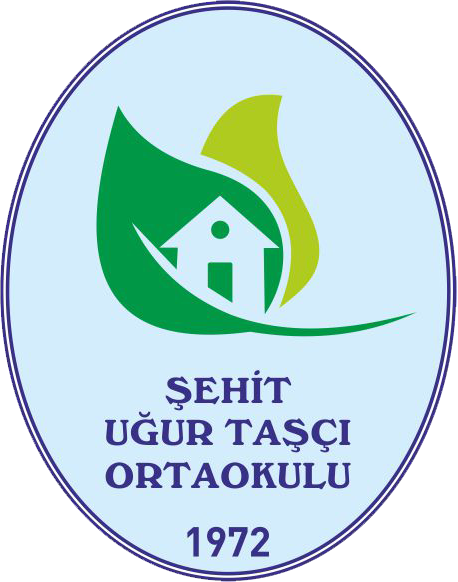 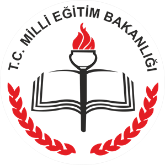 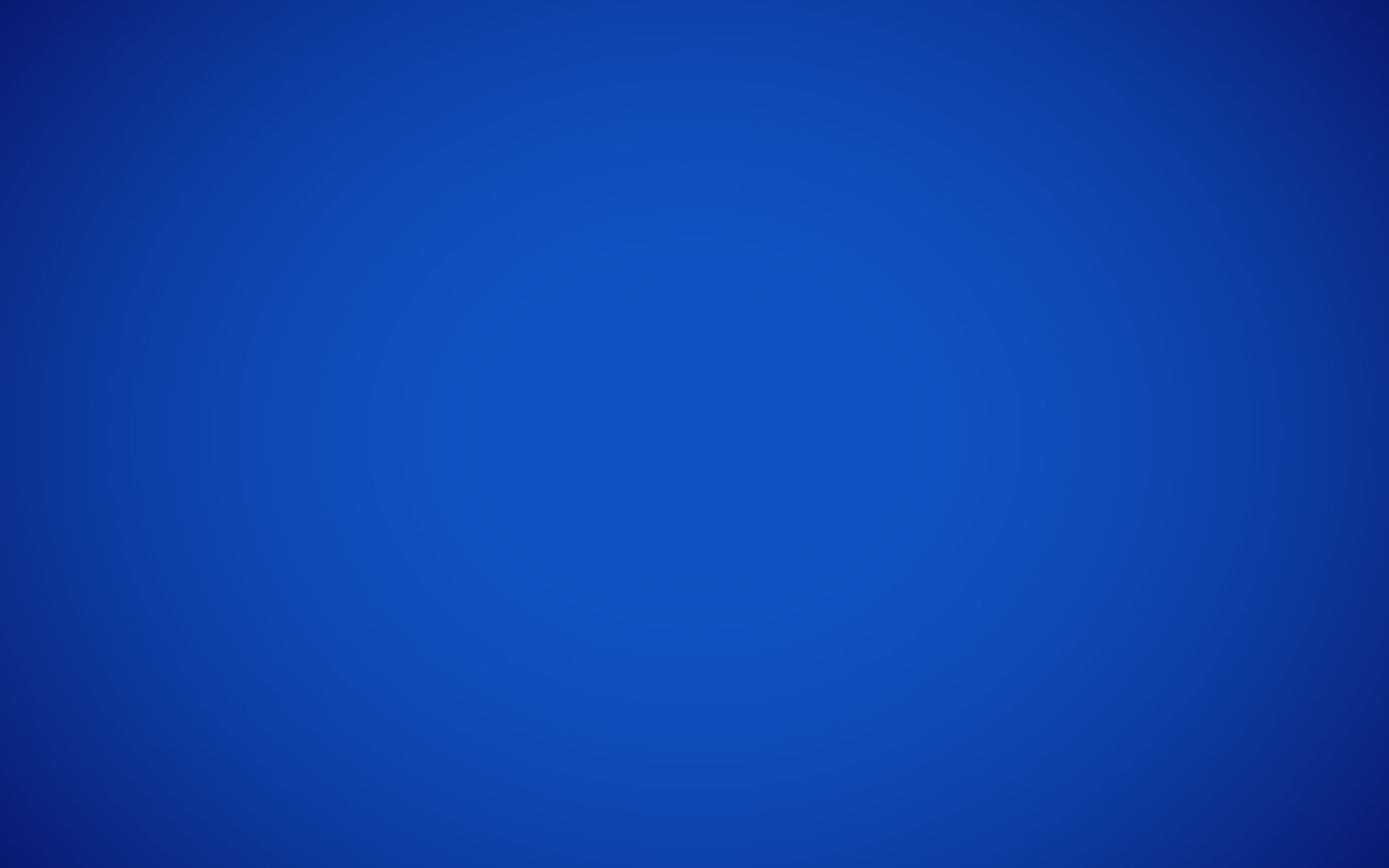 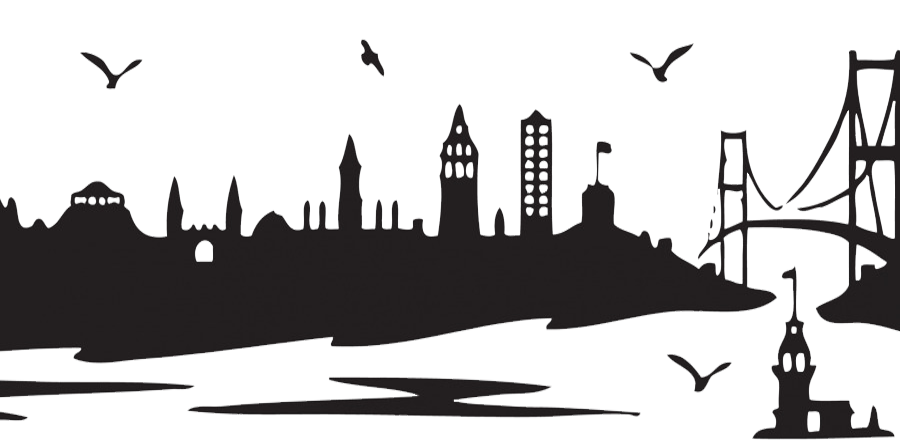 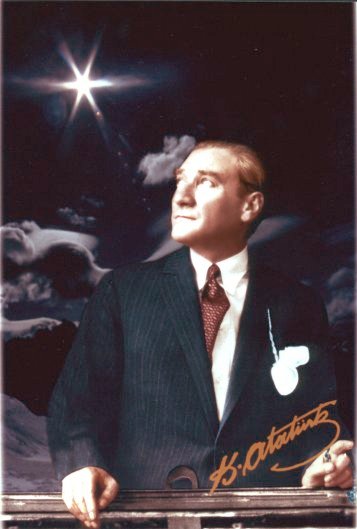 	“Çalışmadan, yorulmadan, üretmeden, rahat yaşamak isteyen toplumlar, önce haysiyetlerini, sonra hürriyetlerini ve daha sonrada istiklal ve istikballerini kaybederler”.
									Mustafa Kemal ATATÜRK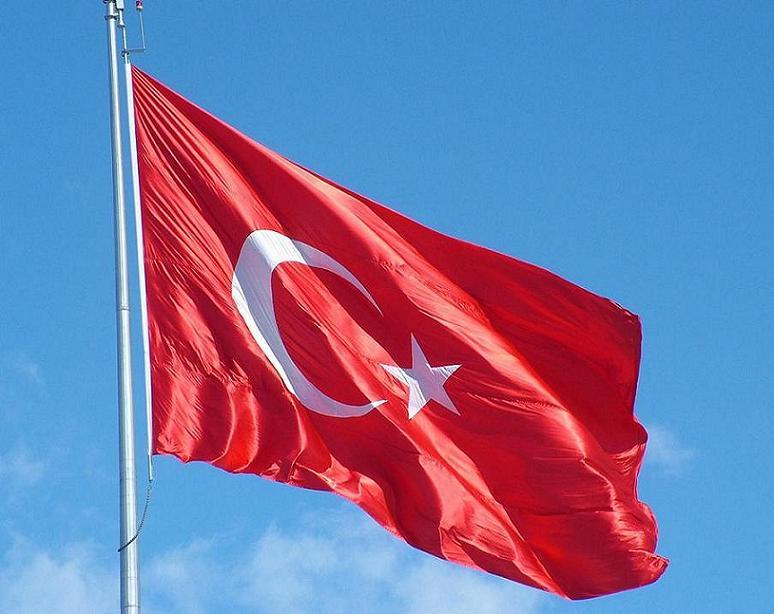 İSTİKLAL MARŞIKorkma, sönmez bu şafaklarda yüzen al sancak;	Sönmeden yurdumun üstünde tüten en son ocak.O benim milletimin yıldızıdır, parlayacak;O benimdir, o benim milletimindir ancak.Çatma, kurban olayım, çehreni ey nazlı hilal!Kahraman ırkıma bir gül!Ne bu şiddet, bu celal?Sana olmaz dökülen kanlarımız sonra helal...Hakkıdır, Hakk'a tapan, milletimin istiklal!Ben ezelden beridir hür yaşadım, hür yaşarım.Hangi çılgın bana zincir vuracakmış? Şaşarım!Kükremiş sel gibiyim, bendimi çiğner, aşarım.Yırtarım dağları, enginlere sığmam, taşarım.Garbın afakını sarmışsa çelik zırhlı duvar,Benim iman dolu göğsüm gibi serhaddım var.Ulusun, korkma! Nasıl böyle bir imanı boğar,'Medeniyet!' dediğin tek dişi kalmış canavar?Arkadaş! Yurduma alçakları uğratma, sakın.Siper et gövdeni, dursun bu hayasızca akın.Doğacaktır sana va'dettiği günler Hakk'ın...Kim bilir, belki yarın, belki yarından da yakın.Bastığın yerleri 'toprak!' diyerek geçme, tanı:Düşün altında binlerce kefensiz yatanı.Sen şehit oğlusun, incitme, yazıktır, atanı:Verme, dünyaları alsan da, bu cennet vatanı.Kim bu cennet vatanın uğruna olmaz ki feda?Şüheda fışkıracak toprağı sıksan, şüheda!Canı, cananı, bütün varımı alsın da Huda,Etmesin tek vatanımdan beni dünyada cüda.Ruhumun senden, ilahi, şudur ancak emeli:Değmesin mabedimin göğsüne namahrem eli.Bu ezanlar-ki şahadetleri dinin temeli,Ebedi yurdumun üstünde benim inlemeli.O zaman veca ile bin secde eder -varsa- taşım,Her cerihamdan, ilahi, boşanıp kanlı yaşım,Fışkırır ruh-i mücerrede gibi yerden naaşım;O zaman yükselerek arşa değer belki başım.Dalgalan sen de şafaklar gibi ey şanlı hilal!Olsun artık dökülen kanlarımın hepsi helal.Ebediyen sana yok, ırkıma yok izmihlal:Hakkıdır, hür yaşamış, bayrağımın hürriyet;Hakkıdır, Hakk'a tapan, milletimin istiklal!                                                                                                                                                Mehmet Akif ERSOY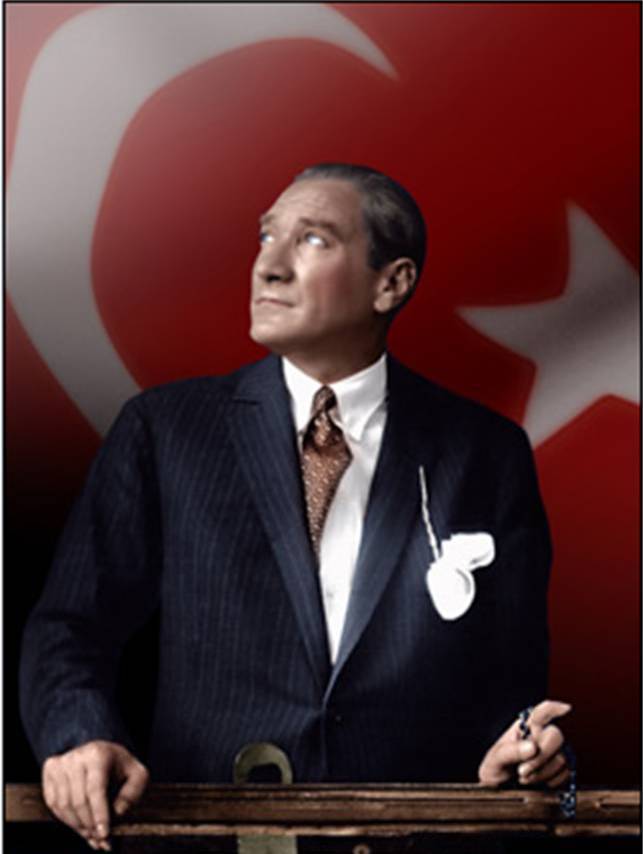 ATATÜRK'ÜN GENÇLİĞE HİTABESİEy Türk Gençliği!Birinci vazifen, Türk istiklâlini, Türk Cumhuriyetini, ilelebet, muhafaza ve müdafaa etmektir.Mevcudiyetinin ve istikbalinin yegâne temeli budur. Bu temel, senin, en kıymetli hazinendir. İstikbalde dahi, seni bu hazineden mahrum etmek isteyecek, dahilî ve haricî bedhahların olacaktır. Bir gün, İstiklâl ve Cumhuriyeti müdafaa mecburiyetine düşersen, vazifeye atılmak için, içinde bulunacağın vaziyetin imkân ve şeraitini düşünmeyeceksin! Bu imkân ve şerait, çok namüsait bir mahiyette tezahür edebilir. İstiklâl ve Cumhuriyetine kastedecek düşmanlar, bütün dünyada emsali görülmemiş bir galibiyetin mümessili olabilirler. Cebren ve hile ile aziz vatanın, bütün kaleleri zapt edilmiş, bütün tersanelerine girilmiş, bütün orduları dağıtılmış ve memleketin her köşesi bilfiil işgal edilmiş olabilir. Bütün bu şeraitten daha elim ve daha vahim olmak üzere, memleketin dahilinde, iktidara sahip olanlar gaflet ve dalâlet ve hatta hıyanet içinde bulunabilirler. Hatta bu iktidar sahipleri şahsî menfaatlerini, müstevlilerin siyasi emelleriyle tevhit edebilirler. Millet, faka ü zaruret içinde harap ve bîtap düşmüş olabilir.Ey Türk istikbalinin evlâdı! İşte, bu ahval ve şerait içinde dahi, vazifen; Türk İstiklâl ve Cumhuriyetini kurtarmaktır! Muhtaç olduğun kudret, damarlarındaki asil kanda mevcuttur!  Mustafa Kemal ATATÜRK                                                                                                                                                              20 Ekim 1927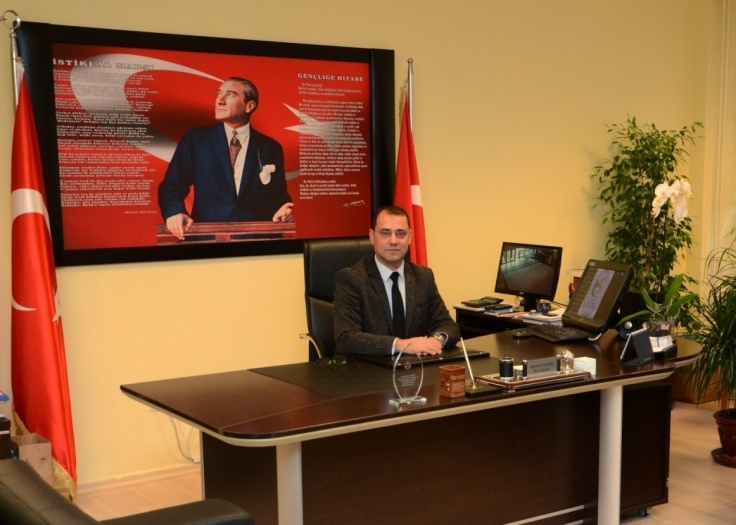                                                                                 SUNUŞ	“Eğitimdir ki bir milleti ya hür, bağımsız, şanlı, yüksek bir topluluk halinde yaşatır; ya da milleti esaret ve sefalete terk eder. “ (Mustafa Kemal Atatürk)        Bir milleti hür, bağımsız, şanlı, yüksek bir topluluk haline getirecek olan eğitim, amaç ve hedefleri önceden belli olan, anlık kararlarla değil de belli bir strateji dâhilinde yürütülen eğitimdir. Bu nedenle; 2023 Eğitim Vizyonu ile eğitimde kalite konusunda bir atılımı hedeflemekteyiz. Mustafa Kemal Atatürk’ün; sözünde vurguladığı “eğitim” de ancak planlı bir eğitimdir. Bu nedenle Şehit Uğur Taşçı Ortaokulu olarak 2019–2023 yılları arasında hedeflerimizi belirleyerek bu alanda çalışmalarımızı gerçekleştireceğiz.               Şehit Uğur Taşçı Ortaokulu olarak bizler bilgi toplumunun gün geçtikçe artan bilgi arayışını karşılayabilmek için eğitim-öğretim ve topluma hizmet görevlerimizi arttırmak istemekteyiz. Var olan değerlerimiz doğrultusunda dürüst, tarafsız, adil, sevgi dolu, iletişime açık, çözüm üreten, yenilikçi, önce insan anlayışına sahip bireyler yetiştirmek bizim temel hedefimizdir.          Şehit Uğur Taççı Ortaokulu stratejik planlama çalışmasına ; önce durum tespiti,  yani okulun SWOT analizi yapılarak başlanmıştır. SWOT analizi tüm idari personelin ve öğretmenlerin katılımıyla uzun süren bir çalışma sonucu ilk şeklini almış, varılan genel sonuçların sadeleştirilmesi ise okul yönetimi, öğretmenlerden ve okul aile birliğinden oluşan kurul tarafından yapılmıştır. Daha sonra SWOT analizi sonuçlarına göre stratejik planlama aşamasına geçilmiştir. Bu süreçte okulun amaçları, hedefleri, hedeflere ulaşmak için gerekli stratejiler, eylem planı ve sonuçta başarı veya başarısızlığın göstergeleri ortaya konulmuştur. Denilebilir ki; SWOT analizi bir kilometre taşıdır , okulumuzun bugünkü resmidir ve stratejik planlama ise bugünden yarına nasıl hazırlanmamız gerektiğine dair kalıcı bir belgedir. Stratejik Plan' da belirlenen hedeflerimizi ne ölçüde gerçekleştirdiğimiz, plan dönemi içinde her yıl sonunda gözden geçirilerek  gereken güncellemeler yapılacaktır.         Şehit Uğur Taşçı Ortaokulu Stratejik Planının (2019-2023)  belirtilen amaç ve hedeflere ulaşmamız yönünde ; okulumuzun gelişme ve kurumsallaşma süreçlerine önemli katkılar sağlayacağına inanmaktayız.                                                                                                                                  Mehmet DUMAN                                Okul MüdürüBÖLÜM I: GİRİŞ ve PLAN HAZIRLIK SÜRECİ2019-2023 dönemi stratejik plan hazırlanması süreci Üst Kurul ve Stratejik Plan Ekibinin oluşturulması ile başlamıştır. Ekip tarafından oluşturulan çalışma takvimi kapsamında ilk aşamada durum analizi çalışmaları yapılmış ve durum analizi aşamasında paydaşlarımızın plan sürecine aktif katılımını sağlamak üzere paydaş anketi, toplantı ve görüşmeler yapılmıştır.Durum analizinin ardından geleceğe yönelim bölümüne geçilerek okulumuzun amaç, hedef, gösterge ve eylemleri belirlenmiştir. Çalışmaları yürüten ekip ve kurul bilgileri altta verilmiştir.STRATEJİK PLAN ÜST KURULUBÖLÜM II: DURUM ANALİZİDurum analizi bölümünde okulumuzun mevcut durumu ortaya konularak neredeyiz sorusuna yanıt bulunmaya çalışılmıştır. Bu kapsamda okulumuzun kısa tanıtımı, okul künyesi ve temel istatistikleri, paydaş analizi ve görüşleri ile okulumuzun Güçlü Zayıf Fırsat ve Tehditlerinin (GZFT) ele alındığı analize yer verilmiştir.Okulun Kısa Tanıtımı1970 yılında itibaren Tarabya Muhtarlığına bağlı olarak gelişmekte olan gecekondulaşma sonucu;1972 yılında gece kondu tipi 3 derslikli Ferahevler İlkokulu’na kavuşmuştur.Daha sonra hızlı betonarme yapılaşmaya kayan yerleşim etkisi ile gelişmiş olan mahalle 1977 tarihinde betonarme tipi 10 derslikli Hürriyet İlkokulu‘na  sahip  olmuştur.1980 Yılında Ferahevler Mahallesi gelişerek Fatih Ormanı’na (Hacıosman Korusu)bitişik hal almıştır.	Ferahevler Mahallesi’nde yaşayan nüfus sayısının artmasıyla birlikte Tarabya Muhtarlığından ayrılarak 1987 yılında Ferahevler Muhtarlığına dönüşmüş olan semtin ilkokulu yapılan 11 derslik ek bina ile 1994-1195 yılında ilköğretim olarak eğitim-öğretim vermeye başlamıştır.1997-1998 eğitim- öğretim yılında ilk mezunlarını Hürriyet İlk/Ortaokulu olarak vermiştir.	Okulumuzun adı 15/02/2017 Tarihinde İl Milli Eğitim Komisyon Kararı ile ve Valilik onayı ile Şehit Uğur Taşçı İlkokulu/Ortaokulu olarak değişmiştir.24 Derslikli olarak İSMEP kapsamında yıkılıp yeniden yapılan okulumuzda eğitim-öğretime 13/03/2017 Pazartesi günü başlamıştır.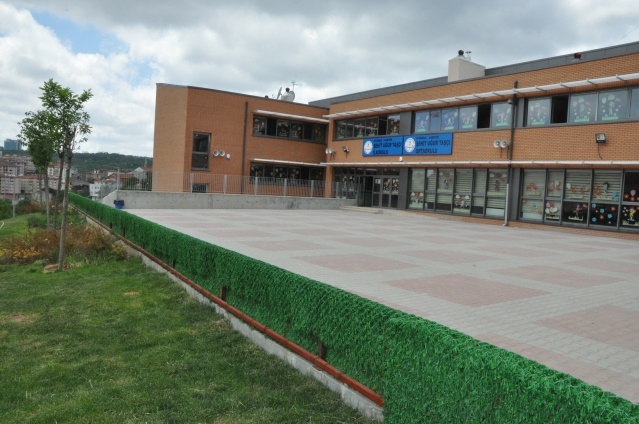 Okulun Mevcut Durumu: Temel İstatistikler Okul KünyesiOkulumuzun temel girdilerine ilişkin bilgiler altta yer alan okul künyesine ilişkin tabloda yer almaktadır.Temel Bilgiler Tablosu- Okul KünyesiÇalışan BilgileriOkulumuzun çalışanlarına ilişkin bilgiler altta yer alan tabloda belirtilmiştir.Çalışan BilgileriOkulumuz Bina ve Alanları	Okulumuzun binası ile açık ve kapalı alanlarına ilişkin temel bilgiler altta yer almaktadır.Sınıf ve Öğrenci BilgileriOkulumuzda yer alan sınıfların öğrenci sayıları alttaki tabloda verilmiştir.Donanım ve Teknolojik KaynaklarımızTeknolojik kaynaklar başta olmak üzere okulumuzda bulunan çalışır durumdaki donanım malzemesine ilişkin bilgiye alttaki tabloda yer verilmiştir.Teknolojik Kaynaklar TablosuGelir ve Gider BilgisiOkulumuzun genel bütçe ödenekleri, okul aile birliği gelirleri ve diğer katkılarda dâhil olmak üzere gelir ve giderlerine ilişkin son iki yıl gerçekleşme bilgileri alttaki tabloda verilmiştir.PAYDAŞ ANALİZİKurumumuzun temel paydaşları öğretmen, öğrenci ve veli olmakla birlikte eğitimin dışsal etkisi nedeniyle okul çevresinde etkileşim içinde olunan geniş bir paydaş kitlesi bulunmaktadır. Paydaşlarımızın görüşleri anket, toplantı, dilek ve istek kutuları, elektronik ortamda iletilen önerilerde dahil olmak üzere çeşitli yöntemlerle sürekli olarak alınmaktadır.Paydaş anketlerine ilişkin ortaya çıkan temel sonuçlara altta yer verilmiştir:Öğrenci Anketi Sonuçları:Öğretmen Anketi Sonuçları:Veli Anketi Sonuçları:GZFT ANALİZİ (GÜÇLÜ, ZAYIF, FIRSAT, TEHDİT)ANALİZİGelişim ve Sorun AlanlarıGelişim ve sorun alanları analizi ile GZFT analizi sonucunda ortaya çıkan sonuçların planın geleceğe yönelim bölümü ile ilişkilendirilmesi ve buradan hareketle hedef, gösterge ve eylemlerin belirlenmesi sağlanmaktadır. Gelişim ve sorun alanları ayrımında eğitim ve öğretim faaliyetlerine ilişkin üç temel tema olan Eğitime Erişim, Eğitimde Kalite ve kurumsal Kapasite kullanılmıştır. Eğitime erişim, öğrencinin eğitim faaliyetine erişmesi ve tamamlamasına ilişkin süreçleri; Eğitimde kalite, öğrencinin akademik başarısı, sosyal ve bilişsel gelişimi ve istihdamı da dâhil olmak üzere eğitim ve öğretim sürecinin hayata hazırlama evresini; Kurumsal kapasite ise kurumsal yapı, kurum kültürü, donanım, bina gibi eğitim ve öğretim sürecine destek mahiyetinde olan kapasiteyi belirtmektedir.Gelişim ve sorun alanlarına ilişkin GZFT analizinden yola çıkılarak saptamalar yapılırken yukarıdaki tabloda yer alan ayrımda belirtilen temel sorun alanlarına dikkat edilmesi gerekmektedir.GELİŞİMVE SORUN ALANLARIMIZBÖLÜM III: MİSYON, VİZYON VE TEMEL DEĞERLEROkul Müdürlüğümüzün Misyon, vizyon, temel ilke ve değerlerinin oluşturulması kapsamında öğretmenlerimiz, öğrencilerimiz, velilerimiz, çalışanlarımız ve diğer paydaşlarımızdan alınan görüşler, sonucunda stratejik plan hazırlama ekibi tarafından oluşturulan Misyon, Vizyon, Temel Değerler; Okulumuz üst kurulana sunulmuş ve üst kurul tarafından onaylanmıştırMİSYONUMUZ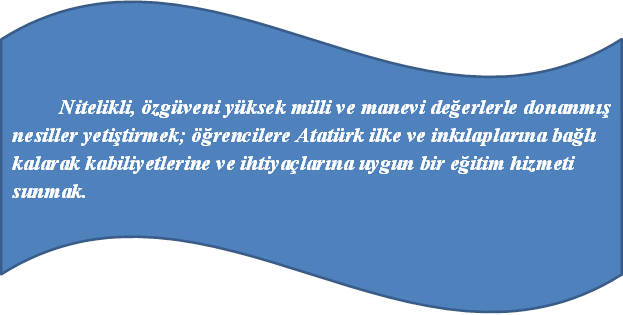 VİZYONUMUZ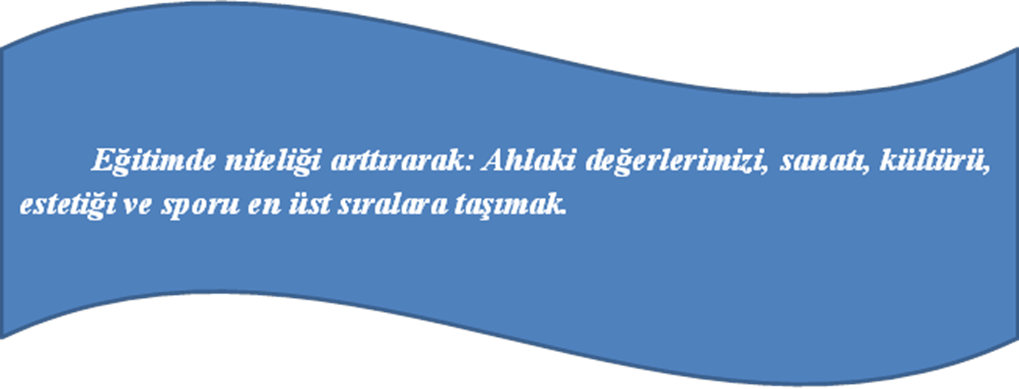 TEMEL DEĞERLER VE İLKELEROkul çalışanları olarak;Atatürk ilke ve inkılâplarını esas alırız.Başarının takım çalışmasıyla yakalanacağına inanırız.Öğrencilerimizin geleceğinin bizim geleceğimiz olduğuna inanırız.Okulumuzda her öğrencinin gelişmesi için ortam hazırlarız.Değişimin ve sürekli gelişmenin önemine inanırız.Öğrenci, veli ve toplum beklentilerine odaklı çalışırız.Ortak aklı kullanarak kararlar alırız ve Fırsat eşitliğini okulda yaşatırız.Eğitimde kaliteyi ön planda tutarak, Kaliteli eğitimden ödün vermeyiz.Farklılıkları değer verir ve zenginlik olarak kabul ederiz.Paydaşlarımız ile iletişime önem veririz.Planlı çalışmayı önemseriz. Öğrencilerimizi kendisiyle ve toplumla barışık, sorumluluklarının bilincinde bireyler olarak yetiştiririz.Paydaşlarımız saygındır ve saygı görmeye layıktır anlayışıyla sevgi-hoşgörü ile hizmet ederiz.Çalışanların kendini güvende hissetmelerini, işbirliğine dayalı çalışmalarını ve kendilerini sürekli geliştirmelerini sağlarız.Sosyal, kültürel ve sportif faaliyetlerde bulunmak isteyen okul toplumunun tüm bireylerini destekleriz.Görevlerimizi yerine getirirken objektiflik ilkesini uygularız.Tüm ilişkilerde insana saygı esasını uygular; çalışan ve hizmet alanların beklenti duygu ve düşüncelerine değer veririz.Çalışmalarda etkililik ve verimliliğin ekip çalışmalarıyla sağlanacağı anlayışı kabullenilerek ekip çalışmalarına gereken önemi veririz.Kurumda çalışmaların bilimsel veriler doğrultusunda ve mevzuatına uygun olarak gerçekleştirildiğinde başarı sağlanacağına inanırız.Görev dağılımı ve hizmet sunumunda adil oluruz ve çalışanın kurum katkısını tanıyıp takdir ederiz.Eğitime yapılan yatırımı kutsal sayar, her türlü desteği veririz.Değişmeyen tek şeyin, değişim olduğuna inanırız.BÖLÜM IV: AMAÇ, HEDEF VE EYLEMLERAçıklama: Amaç, hedef, gösterge ve eylem kurgusu amaç Sayfa 16-17 da yer alan Gelişim Alanlarına göre yapılacaktır.Altta erişim, kalite ve kapasite amaçlarına ilişkin örnek amaç, hedef ve göstergeler verilmiştir.Erişim başlığında eylemlere ilişkin örneğe yer verilmiştir.TEMA 1 : EĞİTİM VE ÖĞRETİME ERİŞİMEğitim ve öğretime erişim okullaşma ve okul terki, devam ve devamsızlık, okula uyum ve oryantasyon, özel eğitime ihtiyaç duyan bireylerin eğitime erişimi, yabancı öğrencilerin eğitime erişimi ve hayat boyu öğrenme kapsamında yürütülen faaliyetlerin ele alındığı temadır.Stratejik Amaç 1:Kayıt bölgemizde yer alan çocukların okullaşma oranların artıran, öğrencilerin uyum ve devamsızlık sorunlarını gideren etkin bir yönetim yapısı kurulacaktır.Stratejik Hedef 1.1: Kayıt bölgemizde yer alan çocukların okullaşma oranları arttırılacak ve öğrencilerin uyum ve devamsızlık sorunları da giderilecektir.Performans GöstergeleriEylemlerTEMA II: EĞİTİM VE ÖĞRETİMDE KALİTENİN ARTIRILMASIEğitim ve öğretimde kalitenin artırılması başlığı esas olarak eğitim ve öğretim faaliyetinin hayata hazırlama işlevinde yapılacak çalışmaları kapsamaktadır. Bu tema altında akademik başarı, sınav kaygıları, sınıfta kalma, ders başarıları ve kazanımları, disiplin sorunları, öğrencilerin bilimsel, sanatsal, kültürel ve sportif faaliyetleri ile istihdam ve meslek edindirmeye yönelik rehberlik ve diğer mesleki faaliyetler yer almaktadır.Stratejik Amaç 2:Öğrenci ve velilerimize kitap okuma alışkanlığını kazandırmak.Stratejik Hedef 2.1. : Eğitim-öğretim yılı içerisinde öğrencilerimizin ayda okuduğu ortalama kitap sayısını 1‘den, plan sonunda 3’e çıkarmak.Performans GöstergeleriEylemlerStratejik Hedef 2.2: Velilerimize eğitim-öğretim yılı içerisinde en az 2, plan sonunda en az 4 kitap okutmak.Performans GöstergeleriEylemlerStratejik Amaç 3:Öğrencilere sağlıklı beslenme alışkanlığını kazandırmak.Stratejik Hedef 3.1: Okulumuzdaki öğrencilerin “Beden Kitle İndeksine” göre sağlıksız öğrenci sayısını plan dönemi sonuna kadar 50den 30’a indirmek.Performans GöstergeleriEylemlerStratejik Amaç 4:Okulumuzda sosyal yardımlaşma ve dayanışma bilinci kazandırmak.Stratejik Hedef 4.1:Çevremizde ihtiyaç sahipleri için düzenlenen yardım kampanyalarına katılan öğrenci sayısını % 100 artırmak.  Performans GöstergeleriEylemlerStratejik Amaç 5:Okulumuzda sportif faaliyetlerin sayısının arttırılarak öğrencilerimizin kişilik ve düşünme becerilerini geliştirmek.Stratejik Hedef 5.1: Eğitim ve öğretim yılı içerisinde düzenlenen etkinlik sayısını 25’ten plan sonunda 35’e çıkarmak.Performans GöstergeleriEylemlerStratejik Amaç 6:Düzenlenen sosyal ve kültürel etkinliklerle sanat ve kültür sevgisini arttırmak.Stratejik Hedef 6.1. Eğitim öğretim yılı içerisinde düzenlenen sosyal etkinlik sayısını 10‘dan, plan sonunda 20’ye  çıkarmak.Performans GöstergeleriEylemlerTEMA III: KURUMSAL KAPASİTEStratejik Amaç 3: Eğitim ve öğretim faaliyetlerinin daha nitelikli olarak verilebilmesi için okulumuzun kurumsal kapasitesi güçlendirilecektir. Stratejik Hedef 3,1:Çocukların gelişim ve başarılarını desteklemeye yönelik olarak eğitim ortamlarımızı yeni eğitim programına uygun olarak eğitim materyalleriyle zenginleştirmek. Performans GöstergeleriEylemlerBÖLÜM V: MALİYETLENDİRME2019-2023 Stratejik Planı Faaliyet/Proje Maliyetlendirme TablosuBÖLÜM VI: İZLEME VE DEĞERLENDİRMEOkulumuz Stratejik Planı izleme ve değerlendirme çalışmalarında 5 yıllık Stratejik Planın izlenmesi ve 1 yıllık gelişim planın izlenmesi olarak ikili bir ayrıma gidilecektir. Stratejik planın izlenmesinde 6 aylık dönemlerde izleme yapılacak denetim birimleri, il ve ilçe millî eğitim müdürlüğü ve Bakanlık denetim ve kontrollerine hazır halde tutulacaktır.Yıllık planın uygulanmasında yürütme ekipleri ve eylem sorumlularıyla aylık ilerleme toplantıları yapılacaktır. Toplantıda bir önceki ayda yapılanlar ve bir sonraki ayda yapılacaklar görüşülüp karara bağlanacaktır.                                                                                                                                 Mehmet DUMAN                                                                                                                                    Okul MüdürüT.C SARIYER KAYMAKAMLIĞIŞehit Uğur Taşçı Ortaokulu MüdürlüğüSayı   : 49095039 - 601.01.01 / 3666213  							                20/02/2019Konu: 2019-2023 Stratejik PlanıSARIYER İLÇE MİLLİ EĞİTİM MÜDÜRLÜĞÜNEİlgi :  a) 19.09.2018 tarihli ve 2018/16 sayılı Stratejik Plan konulu Genelge.         b) Milli Eğitim Bakanlığı Strateji Geliştirme Bakanlığı’nın 08/ 01/ 2019 tarih ve 458528 Sayılı yazısı           c) İl Milli Eğitim Müdürlüğünün 11/ 01/ 2019 tarih ve 808715 sayılı yazısı 	5018 sayılı Kamu Mali Yönetimi ve Kontrol Kanunu kamu kurum ve kuruluşlarının stratejik yönetim sistemine geçmelerini zorunlu kılmış ve strateji geliştirme başkanlıklarını bu çalışmalarda koordinatör birim olarak belirlediğinden, Milli eğitim Bakanlığı 2019-2023 Stratejik Planı çalışmalarını ilgi Genelge hükümleri doğrultusunda yürütmektedir.	5018 sayılı Kanunda öngörülen ve stratejik plan hazırlamakla yükümlü kamu idarelerinin ve stratejik planlama sürecine ilişkin takvimin tespiti ile stratejik planların, kalkınma planları ve programlarla ilişkilendirilmesine yönelik usul ve esasların belirlenmesi amacıyla hazırlanan Kamu İdarelerinde Stratejik Planlamaya İlişkin Usul ve Esaslar Hakkında Yönetmelik’in Resmi Gazetede yayımlanmasını müteakiben, Bakanlığımız, ilgi (a) Genelge ile 2019-2023 yıllarına ait stratejik planlama sürecini başlatmıştır.	Milli Eğitim Bakanlığı 2019-2023 Stratejik Planı ile aynı süreçte ve eş zamanlı olarak ve eş zamanlı olarak merkez teşkilatı birimleri ile İl Milli Eğitim Müdürlükleri de beş yıllık stratejik planlarını hazırlayarak uygulamaya koymuşlardır.	Bakanlığımız Stratejik Planı (2019- 2023) ve İl Milli Eğitim Müdürlükleri stratejik planlarının uygulamaya girmesiyle bu planlara uyumlu olarak İlçe Milli Eğitim Müdürlükleri ve okul/kurum Müdürlüklerinin de stratejik plan hazırlamaları ilgi (a) Genelge ile uygun görülmüştür.	Okul/kurumlarımıza yayılması ve bu suretle yönetim uygulamalarımızda yeni bir kültürün oluşturulması amaçlanmaktadır. 	Makamlarınızca da uygun görüldüğü taktirde,  2019- 2023 yıllarını kapsayan Şehit Uğur Taşçı Ortaokulu Müdürlüğü Stratejik Planı’nın uygulamaya konulmasını olurlarınıza arz ederim. 											Mehmet DUMAN											   Okul MüdürüUygun görüşle arz ederim.     Doğan DİNÇSOY       Şube Müdürü                                                     OLUR…./02/2019İbrahim TAHMAZİlçe Milli Eğitim MüdürüİÇİNDEKİLERSAYFA NOSUNUŞ5İÇİNDEKİLER6BÖLÜM I: GİRİŞ VE PLAN HAZIRLIK SÜRECİ7BÖLÜM II: DURUM ANALİZİ8Okulun kısa tanıtımı8Okulun mevcut durumu: temel istatistikler9Gzft ( güçlü, zayıf, fırsat, tehdit)analizi16Gelişim ve sorun alanları18BÖLÜM III: MİSYON, VİZYON VE TEMEL DEĞERLER19Misyon 19Vizyon 19Temel Değerler ve İlkeler20BÖLÜM IV: AMAÇ, HEDEF VE EYLEMLER21Tema 1: Eğitim ve Öğretime Erişim21Tema 2: Eğitim ve Öğretimde Kalitenin Arttırılması22Tema 3: Kurumsal Kapasite28BÖLÜM V : MALİYETLENDİRME29BÖLÜMVI : İZLEME VE DEĞERLENDİRME29Üst Kurul BilgileriÜst Kurul BilgileriEkip BilgileriEkip BilgileriAdı SoyadıUnvanıAdı SoyadıUnvanıMehmet DUMANOkul MüdürüSeyfi ÇIVGINÖğretmenÖzge AYAYDINMüdür Yrd.Ebru ŞENÖğretmenBatuhan GÜLERÖğretmenSerap BAHADIRÖğretmenFulya AKYOLÖğretmenÖzlem ERDOĞANÖğretmenHasan Hüseyin ARANÖğretmenTuğçe KÜÇÜKÖZÖğretmenZühal BAYTOKOkul-Aile Birliği BaşkanAsiye ÇELİKOkul-Aile Birliği Yön. Kur. Üyesiİli: İstanbulİli: İstanbulİli: İstanbulİli: İstanbulİlçesi: Sarıyerİlçesi: Sarıyerİlçesi: Sarıyerİlçesi: Sarıyerİlçesi: SarıyerAdresFerahevler Mah. Adnan Kahveci Cad. Suşehirliler Sok. No:20Ferahevler Mah. Adnan Kahveci Cad. Suşehirliler Sok. No:20Ferahevler Mah. Adnan Kahveci Cad. Suşehirliler Sok. No:20Coğrafi konumTelefonNumarası0212 26231750212 26231750212 2623175Faks Numarası0212 26238550212 26238550212 26238550212 2623855E-posta adresi739131@meb.k12.tr739131@meb.k12.tr739131@meb.k12.trWeb sayfası adresihttp://sehitugurtasciortaokulu.meb.k12t.trhttp://sehitugurtasciortaokulu.meb.k12t.trhttp://sehitugurtasciortaokulu.meb.k12t.trhttp://sehitugurtasciortaokulu.meb.k12t.trKurum kodu739131739131739131Öğretim Şekliİkili Öğretimİkili Öğretimİkili Öğretimİkili ÖğretimOkulun Hizmete Giriş Tarihi : 1970Okulun Hizmete Giriş Tarihi : 1970Okulun Hizmete Giriş Tarihi : 1970Okulun Hizmete Giriş Tarihi : 1970Toplam Çalışan: 24Toplam Çalışan: 24Toplam Çalışan: 24Toplam Çalışan: 24Toplam Çalışan: 24Öğrenci Sayısı:Kız163163Öğretmen SayısıÖğretmen SayısıKadın1616Öğrenci Sayısı:Erkek170170Öğretmen SayısıÖğretmen SayısıErkek33Öğrenci Sayısı:Toplam333333Öğretmen SayısıÖğretmen SayısıToplam1919Derslik Başına Düşen Öğrenci SayısıDerslik Başına Düşen Öğrenci SayısıDerslik Başına Düşen Öğrenci Sayısı27Şube Başına Düşen Öğrenci SayısıŞube Başına Düşen Öğrenci SayısıŞube Başına Düşen Öğrenci SayısıŞube Başına Düşen Öğrenci Sayısı27Öğretmen Başına Düşen Öğrenci SayısıÖğretmen Başına Düşen Öğrenci SayısıÖğretmen Başına Düşen Öğrenci Sayısı27Şube Başına 30’dan Fazla Öğrencisi Olan Şube SayısıŞube Başına 30’dan Fazla Öğrencisi Olan Şube SayısıŞube Başına 30’dan Fazla Öğrencisi Olan Şube SayısıŞube Başına 30’dan Fazla Öğrencisi Olan Şube Sayısı1Öğrenci Başına Düşen Toplam Gider MiktarıÖğrenci Başına Düşen Toplam Gider MiktarıÖğrenci Başına Düşen Toplam Gider Miktarı15Öğretmenlerin Kurumdaki Ortalama Görev SüresiÖğretmenlerin Kurumdaki Ortalama Görev SüresiÖğretmenlerin Kurumdaki Ortalama Görev SüresiÖğretmenlerin Kurumdaki Ortalama Görev Süresi9-10 yılUnvan*ErkekKadınToplamOkul Müdürü ve Müdür Yardımcısı         1           0           1Sınıf ÖğretmeniBranş Öğretmeni         3           16           19Rehber Öğretmen         0            1            1İdari Personel         0            0            0Yardımcı Personel         0            2            2Güvenlik Personeli         0            1            1Toplam Çalışan Sayıları         4           20           24Okul BölümleriOkul BölümleriÖzel AlanlarVarYokOkul Kat SayısıGiriş + 3Çok Amaçlı Salon ×Derslik Sayısıİkili ÖğretimOrtaokul=24Çok Amaçlı Saha ×Derslik Alanları (m2) 55 m2Kütüphane ×Kullanılan Derslik Sayısıİkili Öğretim Ortaokul=12Fen Laboratuvarı ×Şube Sayısı İkili Öğretim Ortaokul=12Bilgisayar Laboratuvarıİdari Odaların Alanı (m2)21 m2(Toplam 148)İş AtölyesiÖğretmenler Odası (m2)5,6 m2Beceri Atölyesi ×Okul Oturum Alanı (m2)1510,88 m2PansiyonOkul Oturum Alanı (m2)4325,12 m2Okul Kapalı Alan (m2)5434 m2Sanatsal, bilimsel ve sportif amaçlı toplam alan (m2)248 m2Kantin (m2)70 m2Tuvalet Sayısı52 KabinDiğer (Sığınak)160 m2SINIFIErkekKızToplamSINIFIErkekKızToplam5/A119207/B1616325/B1313267/C1218305/C1317307/D1021316/A1213258/A179266/B1610268/B188266/C1411257/A171633Akıllı Tahta Sayısı         0TV Sayısı        1Masaüstü Bilgisayar Sayısı         4Yazıcı Sayısı        2Taşınabilir Bilgisayar Sayısı         1Fotokopi Makinası Sayısı        3Projeksiyon Sayısı        4İnternet Bağlantı Hızı   24 mpsYıllarGelir MiktarıGider Miktarı201838958,38 TL28573,75 TL201942300,00 TL33,600,00 TLMaddelerKesinlikle KatılıyorumKatılıyorumKararsızımKısmen KatılıyorumKatılmıyorumÖğretmenlerimle ihtiyaç duyduğumda rahatça görüşebilirim46,832,414,54,51,8 Okul müdürüyle ihtiyaç duyduğumda rahatça konuşurum.                                                                      31,527,91815,39Okul rehberlik servisinden yeterince yararlanıyorum.5419,810,810,84,5Okula ilettiğimiz öneri ve isteklerimiz dikkate alınır.27,926,122,513,510,8Okulda kendimi güvende hissediyorum.60,322,33,65,46,3Öğrencilerle ilgili alınan kararlarda bizlerin görüşü alınır.32,433,310,817,18,1Öğretmenler yeniliğe açık derslerde çeşitli yöntemler kullanır 62,1275,42,70,9Derslerde konuya uygun araç-gereç kullanılmaktadır.69,321,60,95,42,7Teneffüslerde ihtiyaçlarımı giderebiliyorum.53,124,37,27,28,1Okulun içi ve dışı temizdir. 28,8361811,77,2Okul binası ve diğer fiziki mekânlar yeterlidir.33,319,821,612,612,6Okul kantininde satılan malzemeler sağlıklı ve güvenlidir7,216,219,89,945Yeterli miktarda sanatsal ve kültürel faaliyetler düzenlenir.34,227,910,813,513,5MaddelerKesinlikle KatılıyorumKatılıyorumKararsızımKısmen KatılıyorumKatılmıyorumOkulumuzda kararlar çalışanlar tarafından alınır.27,738,8033,30 Kurumdaki tüm duyurular çalışanlara iletilir.27,727,711,133,30 Her türlü ödüllendirmede adil olma ve objektiflik esastı.33,338,811,116,60 Kendimi okulun değerli üyesi olarak görürüm.38,838,8022,20 Okulum kendimi geliştirme imkânı tanımaktadır.33,344,411,111,10 Okulum teknik araç ve gereç yönünden yeterli donanımlıdır.22,25,55,538,827,7 Okulda çalışanlara yönelik sosyal ve kültürel faaliyetler düz.22,211,1044,422,2Öğretmenler arasında ayrım yapılmamaktadır.44,438,85,511,10 Yerelde ve toplumda olumlu etki bırakacak çalışmalar yapıl.33,327,722,216,60 Yöneticilerimiz yaratıcı ve yenilikçi düşüncelerin üretilmesinin önünü açmaktadır. 22,244,411,122,20Y öneticilerimiz okulun iyileştirmeye açık alanlarını paylaşır.16,638,816,627,70Sadece öğretmenlerin kullanımına tahsis edilmiş yerler yeterli22,227,711,116,616,6Alanımdaki yenilim ve gelişmeleri takip eder ve kendimi güncellerim.38,844,45,55,55,5MaddelerKesinlikle KatılıyorumKatılıyorumKararsızımKısmen KatılıyorumKatılmıyorumOkul çalışanlarıyla rahatça görüşebiliyorum.45,544,12,97,30  Beni ilgilendiren okul duyurularını zamanında öğreniyorum.42,638,210,34,45,8  Öğrencimle ilgili konularda rehberlik hizmeti alabiliyorum.44,133,810,25,80  İstek ve şikâyetlerim dikkate alınıyor.26,432,323,510,27,3  Öğretmenler derslerde çeşitli yöntemler kullanmaktadır.32,333,88,816,12,9  Yabancı kişilere karşı güvenlim önlemleri alınmaktadır.38,239,713,27,32,9  Bizleri ilgilendiren konularda bizimde görüşlerimiz alınır.2536,710,220,52,9  E okul, veli bilgilendirme sistemini düzenli takip ediyorum.55,842,607,31,4  Çocuğumun okulu ve öğretmenini sevdiğini düşünüyorum.55,832,37,34,44,4  Okulum teknik araç ve gereç yönünden yeterlidir.17,630,88,8219,117,6Okul her zaman temiz ve bakımlıdır.252516,119,110,2Okulun binası ve diğer fiziki mekânlar yeterlidir.17,630,8820,516,125Okulumuzda sanatsal ve kültürel faaliyetler düzenlenir.30,820,519,123,510,2Güçlü Yönlerimiz*Liderlik davranışlarını sergileyebilen yönetici ve çalışanların bulunması*Öğretmen yönetici iş birliğinin güçlü olması*Genç öğretmen kadrosunun olması*Kendini geliştiren gelişime açık ve teknolojiyi kullanan öğretmenlerin olması*Okulun sosyal, kültürel, sportif etkinliklerdeki başarısı*Okul Aile Birliğinin iş birliğine açık olması*Öğrencilerin okuma ihtiyacının giderilmesi için kütüphanenin olması*Ders dışı faaliyetlerin yapılması*Çok Amaçlı Salonun olması*Güvenlik kameralarının olması*Veli iletişiminin güçlü olması* Bahçesinin geniş ve havasının temiz olması.* Gürültüden uzak olması.*Robotik Sınıfının öğrenci kullanımına açık olması.*Ders Arası Dil Molası ( Dil Cafesi).*Donanımlı Fen Bilimleri Laboratuvarlarının olması*Açık ve kapalı spor salonlarımızın olması*Akıllı binaya sahip olmasıZayıf Yönlerimiz*Ailelerin öğrencilerin eğitim-öğretim faaliyetlerine yeterli önem vermemesi*Velilerin eğitim seviyesinin düşüklüğü *Okuma alışkanlığının az olması*İkili öğretim yapılması nedeniyle sabahçı ve öğlenci öğretmenlerin birbirleriyle yeteli koordinasyon sağlayamaması* Öğrencilerimizde çevre ve temizlik bilincinin yetersizliği.* Okul –Aile - Veli işbirliği ve iletişiminin istenen seviyeye ulaşmamış olması.*Teknolojik olarak Akıllı Tahta ,Projeksiyon cihazı ve bilgisayarının yetersizliği.*Kantinde satılan ürünlerin ve işletmenin yeterli düzeye ulaşmaması.*Okulun giriş kapısının yol kısmının yokuş olmasından dolayı öğrenci güvenliğinin tam olarak sağlanamaması.Fırsatlarımız*Mülki ve yerel yetkililerle olan olumlu diyalog ve iş birliği*Okulumuzun diğer okullar ve kurumlarla iletişiminin güçlü olması*Bakanlığın Okul Öncesi Eğitime önem vermesi ve yaygınlaştırması *Okula ulaşımın kolay olması*Okulumuzun yakınlarında klinik ve hastane bulunması* Sarıyer Kaymakamlığının mahallemizde olması* Hacıosmanmetrosunun yakın olması.* İBB Metin Oktay Spor Kompleksinin yakın olması.* Hacısoman korusuna yakın olması.* İstinye ParkTim sineması vs. yakın olması.Tehditlerimiz*Okulumuzun çevresinde bulunan internet kafeler*Velilerin ekonomik durumunun düşük oluşu* Velilerin sosyo-ekonomik düzeyleri, veli ve toplum desteğinin güçlü olmaması* İlçenin ve bölgenin sosyo-ekonomik yapısı.* Şiddet içerikli programların medyada fazla yer alması* Öğrenci velilerinin kültür seviyelerinin düşük olmasıEğitime ErişimEğitimde KaliteKurumsal KapasiteOkullaşma OranıAkademik BaşarıKurumsal İletişimOkula Devam/ DevamsızlıkSosyal, Kültürel ve Fiziksel GelişimKurumsal YönetimOkula Uyum, OryantasyonSınıf TekrarıBina ve YerleşkeÖzel Eğitime İhtiyaç Duyan Bireylerİstihdam Edilebilirlik ve YönlendirmeDonanımYabancı ÖğrencilerÖğretim YöntemleriTemizlik, HijyenHayatboyu ÖğrenmeDers araç gereçleriİş Güvenliği, Okul GüvenliğiTaşıma ve servis1.TEMA: EĞİTİM VE ÖĞRETİME ERİŞİM1.TEMA: EĞİTİM VE ÖĞRETİME ERİŞİM1Kayıt bölgemizde yer alan çocukların okullaşma oranlarının azlığı, öğrencilerin uyum ve devamsızlık sorunlarının olması2.TEMA: EĞİTİM VE ÖĞRETİMDE KALİTE2.TEMA: EĞİTİM VE ÖĞRETİMDE KALİTE1Öğrenci ve velilerin eğitim seviyelerinin istenen düzeyde olmaması.3. TEMA: KURUMSAL KAPASİTE3. TEMA: KURUMSAL KAPASİTE1Teknolojik olarak Akıllı Tahta ,Projeksiyon cihazı ve bilgisayarının yetersizliği.NoPERFORMANS GÖSTERGELERİPERFORMANS HEDEFLERİPERFORMANS HEDEFLERİPERFORMANS HEDEFLERİPERFORMANS HEDEFLERİPERFORMANS HEDEFLERİPERFORMANS HEDEFLERİPERFORMANS HEDEFLERİNoPERFORMANS GÖSTERGELERİMevcutHedefHedefHedefHedefHedefNoPERFORMANS GÖSTERGELERİ201820192020202120222023PG.1.1.aKayıt Bölgesindeki öğrencilerden okula kayıt yaptıranların oranı.%85%88%92%95%99%99PG.1.1.bBir Eğitim ve Öğretim Döneminde 20 Gün ve üzeri devamsızlık yapan öğrenci oranı.%5%4%4%3%2%2PG.1.1.cBir Eğitim ve Öğretim Döneminde 20 Gün ve üzeri devamsızlık yapan yabancı  öğrenci oranı.000000      PG.1.1.dDestekleme ve Yetiştirme Öğrenci Katılma oranı.% 55%60%75%85%85%90Eylem İfadesiEylem SorumlusuEylem TarihiEylem İfadesiEylem SorumlusuEylem Tarihi1.1.1. Devamsızlık yapan öğrencilerin tespiti ve erken uyarı sistemi için çalışmalar yapılacaktırMüdür Yardımcısı01/01/201931/12/20191.1.2.Devamsızlık yapan öğrencilerin velileri ile özel aylık toplantı ve görüşmeler yapılacaktır.Rehberlik Servisi01/01/201931/12/20231.1.3.Velilerle irtibat sağlanarak .Destekleme ve Yetiştirme Öğrenci Katılma oranı arttırılacaktır.Okul idaresi, Rehberlik Servisi, Öğretmenler01/01/201931/12/2023NoPERFORMANS GÖSTERGELERİPERFORMANS HEDEFLERİPERFORMANS HEDEFLERİPERFORMANS HEDEFLERİPERFORMANS HEDEFLERİPERFORMANS HEDEFLERİPERFORMANS HEDEFLERİPERFORMANS HEDEFLERİNoPERFORMANS GÖSTERGELERİMevcutHedefHedefHedefHedefHedefNoPERFORMANS GÖSTERGELERİ201820192020202120222023PG.2.1.aAyda Okunan Kitap Sayısı 111223Eylem İfadesiEylem SorumlusuEylem TarihiEylem İfadesiEylem SorumlusuEylem Tarihi2.1.1. Türkçe dersinin haftalık bir saatinin kitap okumaya ayrılmasıOkul idaresi ve öğretmenler01/01/201931/12/20232.1.2.Okul ve sınıf kitaplıklarının zenginleştirilmesi.Okul idaresi, öğretmenler, Okul Aile Birliği01/01/201931/12/20232.1.3. Öğrencilerin ilgi ve istekleri doğrultusunda okulumuza yeni kitapların kazandırılması.Okul idaresi, öğretmenler, Okul Aile Birliği01/01/201931/12/20232.1.4.  Okulumuzda öğrencilerimize yönelik olarak “Anlayarak Hızlı Okuma Seminerleri” düzenlenmesi.Okul idaresi. Öğretmenler, İlçe Milli Eğitim Müdürlüğü01/01/201931/12/20232.1.5. Eğitim ve öğretim yılı içerisinde en fazla kitap okuyan 10 öğrenciye ödül verilmesi.Okul idaresi, öğretmenler, Okul Aile Birliği01/01/201931/12/20232.1.6. Okulun kütüphanesinin düzenlenerek etkin kullanıma açılması.Okul idaresi, öğretmenler, Okul Aile Birliği, Kütüphanecilik Kulübü01/01/201931/12/2023NoPERFORMANS GÖSTERGELERİPERFORMANS HEDEFLERİPERFORMANS HEDEFLERİPERFORMANS HEDEFLERİPERFORMANS HEDEFLERİPERFORMANS HEDEFLERİPERFORMANS HEDEFLERİPERFORMANS HEDEFLERİNoPERFORMANS GÖSTERGELERİMevcutHedefHedefHedefHedefHedefNoPERFORMANS GÖSTERGELERİ201820192020202120222023PG.2.2.aOkunan Kitap Sayısı111223Eylem İfadesiEylem SorumlusuEylem TarihiEylem İfadesiEylem SorumlusuEylem Tarihi2.2.1.  “Anne ve babamla birlikte kitap okuyorum” projesinin düzenlenmesi.Okul idaresi ve öğretmenler, Okul Aile Birliği01/01/201931/12/20232.2.2. “Anne ve babamla birlikte kitap okuyorum” projesinin öğretmenlerimiz tarafından uygulanması.Okul idaresi, öğretmenler, Okul Aile Birliği01/01/201931/12/20232.2.3. Veli toplantıları düzenlenerek projenin velilere anlatılması.Okul idaresi, öğretmenler, Okul Aile Birliği01/01/201931/12/20232.2.4. Haftanın iki günü okul kütüphanesinde velilere yönelik olarak okuma saatleri düzenlenmesi.Okul idaresi. Öğretmenler, Kütüphanecilik Kulübü01/01/201931/12/2023NoPERFORMANS GÖSTERGELERİPERFORMANS HEDEFLERİPERFORMANS HEDEFLERİPERFORMANS HEDEFLERİPERFORMANS HEDEFLERİPERFORMANS HEDEFLERİPERFORMANS HEDEFLERİPERFORMANS HEDEFLERİNoPERFORMANS GÖSTERGELERİMevcutHedefHedefHedefHedefHedefNoPERFORMANS GÖSTERGELERİ201820192020202120222023PG.3.1.aBeden Kitle Endeksine Göre Sağlıksız Öğrenci Sayısı765545403530Eylem İfadesiEylem SorumlusuEylem TarihiEylem İfadesiEylem SorumlusuEylem Tarihi3.1.1.  Öğrencilerimiz için beslenme saatlerinde uzman kişiler tarafından dengeli beslenme programlarının hazırlanıp uygulanması.Okul idaresi, Öğretmenler, Uzmanlar01/01/201931/12/20233.2.2. Okul kantininde yasalara ve yönetmeliklere uygun yiyecek ve içeceklerin satılmasının sağlanması.Okul idaresi, Kantin Denetleme Komisyonu01/01/201931/12/20233.2.3. Velilerimize dengeli beslenme konusunda seminerler verilmesi.Okul idaresi, öğretmenler, Sağlık ve Temizlik Kulübü01/01/201931/12/20233.2.4.  Beslenme sorunları olan öğrencilerin ilgili birimlere yönlendirilmesi.Okul idaresi, öğretmenler01/01/201931/12/2023NoPERFORMANS GÖSTERGELERİPERFORMANS HEDEFLERİPERFORMANS HEDEFLERİPERFORMANS HEDEFLERİPERFORMANS HEDEFLERİPERFORMANS HEDEFLERİPERFORMANS HEDEFLERİPERFORMANS HEDEFLERİNoPERFORMANS GÖSTERGELERİMevcutHedefHedefHedefHedefHedefNoPERFORMANS GÖSTERGELERİ201820192020202120222023PG.4.1.aÖğrenci Sayısı 30252015105Eylem İfadesiEylem SorumlusuEylem TarihiEylem İfadesiEylem SorumlusuEylem Tarihi4.1.1.Her sene başında öncelikle okulumuz öğrencilerinin kendileri ve yakınları olmak üzere çevremizdeki engelli, yardıma muhtaç aileleri ve kişileri belirlemesi.Okul idaresi, Öğretmenler, Sosyal Yardımlaşma ve Dayanışma Kulübü01/01/201931/12/20234.1.2.  Belirlenen kişiler için çeşitli kurumlardan, esnaf ve işverenlerden yardım talebinde bulunulması.Okul İdaresi, öğretmenler, Sosyal Yardımlaşma ve Dayanışma Kulübü01/01/201931/12/20234.1.3. Okulumuzda da acil ihtiyaçlılar öncelikli olmak üzere yıl boyunca sürecek yardım sandıkları oluşturulması. Okul idaresi, öğretmenler, Sosyal Yardımlaşma ve Dayanışma Kulübü01/01/201931/12/2023NoPERFORMANS GÖSTERGELERİPERFORMANS HEDEFLERİPERFORMANS HEDEFLERİPERFORMANS HEDEFLERİPERFORMANS HEDEFLERİPERFORMANS HEDEFLERİPERFORMANS HEDEFLERİPERFORMANS HEDEFLERİNoPERFORMANS GÖSTERGELERİMevcutHedefHedefHedefHedefHedefNoPERFORMANS GÖSTERGELERİ201820192020202120222023PG.5.1.aSpor Faaliyeti Sayısı252729313335Eylem İfadesiEylem SorumlusuEylem TarihiEylem İfadesiEylem SorumlusuEylem Tarihi5.1.1. Öğrencilerin hobilerine ve yeteneklerine göre uğraşacağı spor dalının tespit edilmesi.Okul İdaresi, Öğretmenler Spor Kulübü01/01/201931/12/20235.1.2. Sınıf takımlarının oluşturulması.Okul İdaresi, Öğretmenler Spor Kulübü01/01/201931/12/20235.1.3. Sınıflar arası müsabakaların yapılması.Okul İdaresi, Öğretmenler Spor Kulübü01/01/201931/12/20235.1.4.Birinci gelen takım üyelerinin okulun internet sayfasında ilan edilmesi, ödüllendirilmesi.Okul İdaresi, Öğretmenler Spor Kulübü01/01/201931/12/20235.1.5. İl düzeyinde sportif faaliyetlere katılımın yapılması.Okul İdaresi, Öğretmenler Spor Kulübü01/01/201931/12/20235.1.6. İl düzeyindeki karşılaşmalarda dereceye giren öğrencilerimizin ödüllendirilmesi, adının okul internet sayfasında ve okul panolarında belirtilmesi.Okul İdaresi, Öğretmenler Spor Kulübü01/01/201931/12/2023NoPERFORMANS GÖSTERGELERİPERFORMANS HEDEFLERİPERFORMANS HEDEFLERİPERFORMANS HEDEFLERİPERFORMANS HEDEFLERİPERFORMANS HEDEFLERİPERFORMANS HEDEFLERİPERFORMANS HEDEFLERİNoPERFORMANS GÖSTERGELERİMevcutHedefHedefHedefHedefHedefNoPERFORMANS GÖSTERGELERİ201820192020202120222023PG.6.1.aDüzenlenen Sosyal Etkinlik Sayısı8910111213Eylem İfadesiEylem SorumlusuEylem TarihiEylem İfadesiEylem SorumlusuEylem Tarihi6.1.1. Sene sonunda yıl boyu yapılan çalışmaların yer alacağı etkinliklerin yapılması.Okul idaresi, Öğretmenler01/01/201931/12/20236.1.2. Yıl içinde yapılan proje, performans görevlerinin ve öğrencilerin yapmış olduğu çalışmaların sergilenmesi.Okul idaresi, Öğretmenler01/01/201931/12/20236.1.3. Öğrencilerin yetenekleri doğrultusunda tiyatro ve müzik çalışmaları yapılması, kutlama ve anma günlerinde milli bayramlarda konuya yönelik tiyatro, rond, piyes, oratoryo çalışmaların yapılması.Okul idaresi, Öğretmenler, Kutlama ve Anma Törenleri Komitesi01/01/201931/12/2023NoPERFORMANS GÖSTERGELERİPERFORMANS HEDEFLERİPERFORMANS HEDEFLERİPERFORMANS HEDEFLERİPERFORMANS HEDEFLERİPERFORMANS HEDEFLERİPERFORMANS HEDEFLERİPERFORMANS HEDEFLERİNoPERFORMANS GÖSTERGELERİMevcutHedefHedefHedefHedefHedefNoPERFORMANS GÖSTERGELERİ201820192020202120222023PG.3.1.aEğitim materyalleri ile donatılmış eğitim ortamı sayısı51026262626PG.3.1.bBilgisayar İle donatılmış eğitim ortamı sayısı51026262626PG.3.1.cProjeksiyon ile donatılmış eğitim ortamı sayısı510101215 15Eylem İfadesiEylem SorumlusuEylem TarihiEylem İfadesiEylem SorumlusuEylem Tarihi3.1.1Okulun her türlü donatım malzemesi ihtiyaçlarının,Öğretim programlarına ve teknolojik gelişmelereUygun olarak zamanında karşılanması sağlanacaktır.Okul idaresi, Öğretmenler, Sosyal Yardımlaşma ve Dayanışma Kulübü01/01/201931/12/20233.1.2.Hedeflere ulaşmak için sponsorlar bulunacak.Okul İdaresi, öğretmenler, Sosyal Yardımlaşma ve Dayanışma Kulübü01/01/201931/12/20233.1.3 Okul-aile birliği ile işbirliği yapılacakOkul idaresi, Öğretmenler01/01/201931/12/20233.1.4.lçe Milli Eğitim Müdürlüğü, Belediye ile görüşmeler yapılacakÖğretmenler01/01/201931/12/2023Kaynak Tablosu20192020202120222023ToplamGenel BütçeValilikler ve Belediyenin KatkısıDiğer(Okul Aile Birlikleri)5000500050006000650027500TOPLAM5000500050006000650027500